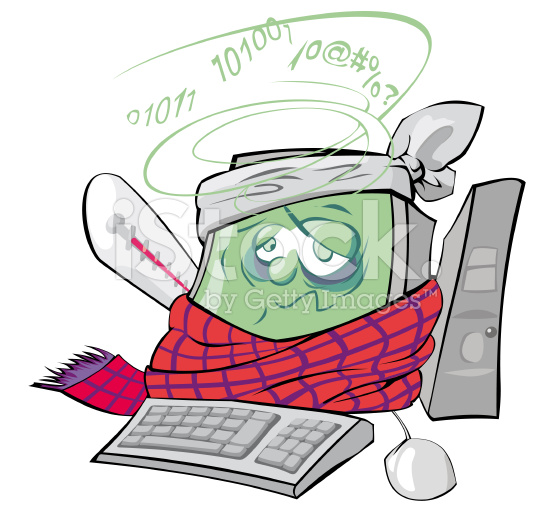 Яким би швидким і чудовим не був новий комп’ютер, з часом він починає працювати повільніше. Надсучасний ПК, придбаний минулого року, вже не викликає такого захоплення, коли на ньому інстальовано кілька десятків програм, працюють антишпигунські та антивірусні знаряддя й завантажено неймовірну кількість небажаного вмісту з Інтернету. Робота може вповільнюватися дуже поступово та майже непомітно для користувача, аж поки одного дня ви не завважите, як довго відкривається програма або файл, і не замислитеся: «Що це з моїм бідолашним ПК?» 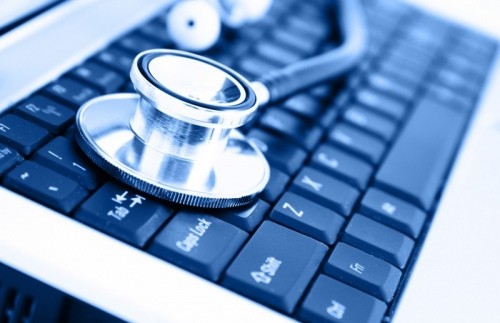 Якою б не була причина, покращити швидкодію ОС Windows і роботу ПК можна численними способами, навіть не оновлюючи устаткуванняПрограми для оптимізаціїСеред програм такого типу можна виділити два основних типи: спеціалізовані програми, які відповідають за конкретну функцію (наприклад, очищення жорсткого диска) і універсальні програмні пакети, що поєднують в собі безліч стандартних і додаткових модулів.Причиги повільної роботи комп’ютера Можливі причини повільної роботи комп’ютераЧому комп’ютер став повільно працювати? Нижче ми розглянемо ряд найвірогідніших причин, які могли призвести до того, що ваш комп’ютер почав повільно працювати. 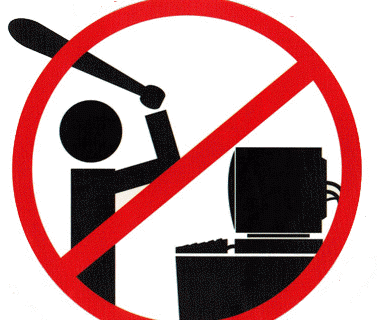 Встановлено велика кількість програм і ігр. Найчастішою причиною, по якій починає повільно працювати комп’ютер, є установка великої кількості програм та ігор, які, зрештою, призводять до того, що комп’ютер починає повільно працювати. Яскравим представником цього є програми, що знаходяться в автозапуску, тобто це програми, які запускаються разом зі стартом операційної системи. Такі програми запускаються самостійно і спокійно собі працюють, причому більшість з них ви можете навіть не бачити. В результаті цього ресурси комп’ютера надмірно завантажені і знижується швидкість його работи..В даному випадку необхідно провести ряд дій, щоб нейтралізувати перераховані фактори. Для початку необхідно подивитися в «Диспетчер завдань» (нажавши комбінацію клавіш ctrc+schift+esc, та перейти у вкладку автозапуск) які програми запущені на комп’ютері, потім проаналізуйте, які з них запустили ви, а які запустилися самі. Після цього зайдіть в налаштування цих програм і відключіть їх автозапуск. Поряд з цим рекомендуємо провести ревізію встановлених програм і при необхідності видалити непотрібні з них. Те ж саме стосується і ігор. Антивірусна менш частіше, ніж перша причина, зустрічається і ця.. Причому комп’ютер починає повільно працювати не через те, що антивірус веде боротьбу з вірусом, а просто через те, що той споживає дуже багато ресурсів. З даною проблемою стикаються комп’ютери середньої продуктивності. Поряд з цим повільна робота комп’ютера може бути викликана і проблемою самого антивіруса, таке часто буває з новими або бета-версіями антивірусів. Для вирішення даної проблеми спробуйте на певний час відключити антивірус і проаналізуйте роботу комп’ютера. Якщо після даної процедури комп’ютер став працювати швидше, то спробуйте встановити іншу версію антивіруса (особливо якщо у вас не закінчився термін його ліцензії), або ж встановити антивірус іншої фірми.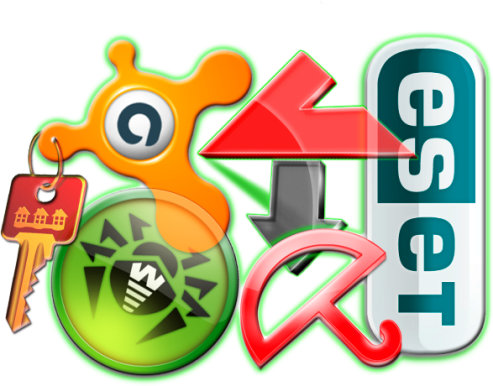 Віруси. Якщо у вас дуже повільно працює комп’ютер, то викликати дану проблему можуть віруси. Віруси потрапляють в комп’ютер ззовні, тобто з флешок, дисків і, звичайно ж, з Інтернету. Як правило, віруси маскуються і тому візуально їх дуже важко виявити і, природно, знешкодити. Головна мета більшості вірусів — паралізувати роботу комп’ютера. Найчастіше віруси впроваджуються у встановлені на комп’ютері програми і звідти починають поглинати ресурси комп’ютера, через що він починає дуже повільно працювати. В даному випадку рекомендуємо провести повну перевірку комп’ютера антивірусом. Якщо антивірус не знайшов підозрілих об’єктів або їх було занадто багато, то радимо додатково скористатися однією їх безкоштовних антивірусних сканерів, які будуть відмінним доповненням до стаціонарного антивірусу. 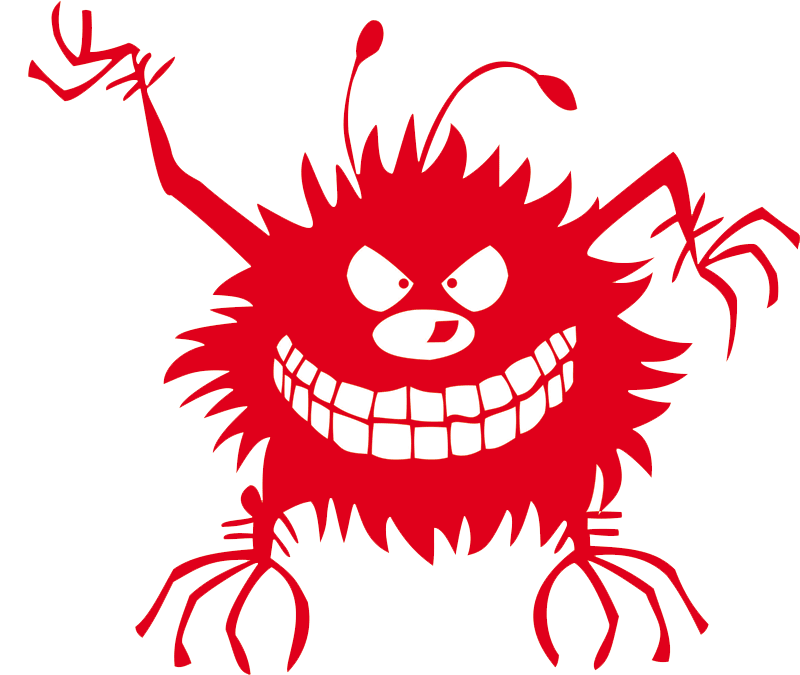 Проблеми з операційною системою. Чим довше встановлена система, тим більше в ній накопичується непотрібних файлів. Найчастіше це об’єкти кеша, залишки видалених програм і т.п. Крім того, сюди слід включити і помилки самої системи в результаті пошкодження системних файлів. Вирішити проблему можна за допомогою очищення системи.(радимо скористатися програмою Advanced Systemcare)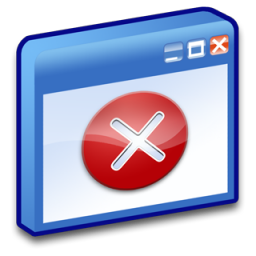 Комп’ютер перегрівається Коли став повільно працювати комп’ютер — перевірте його температуру, зокрема температуру процесора і жорсткого диска. Через високі температури ці комплектуючі знижують швидкість своєї роботи, що власне і викликає уповільнення работи. Поширеною причиною перегріву комплектуючих стає скупчення пилу в системному блоці.. Поряд з цим швидкість роботи комп’ютера може знизитися через високу температуру в кімнаті, в такому випадку необхідно встановити додаткові кулери, поліпшивши тим самим охолодження перегріваються комплектуючих. 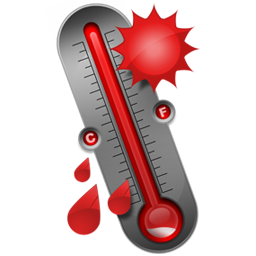 Апаратна проблема Послужити повільній роботі комп’ютера можуть і самі комплектуючі, через вихід їх з ладу. Більшою мірою ця проблема стосується оперативної пам’яті, коли одна з планок виходить з ладу або ж жорсткий диск, скажімо так, починає «кришитися» .Перевірити працездатність оперативної пам’яті можна за допомогою Диспетчера завдань, для перевірки жорсткого диска можна зайти в його властивості та під вкладці «Сервіс» натиснути на кнопку «Виконати перевірку». Поряд з цим для перевірки жорсткого диска є спеціальні утилітки, наприклад Victoria або HDDLife. При виявленні проблем з комплектуючими зверніться до сервісного центру або ж самостійно замініть їх. 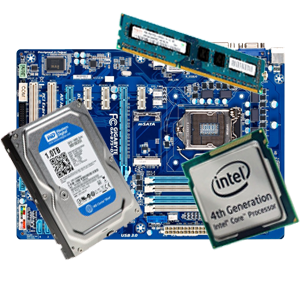 Комп’ютер застарів. Ну і остання причина, по якій ваш комп’ютер став повільно працювати, це його фізичне старіння. Тобто якщо ваш комп’ютер був куплений кілька років тому, а сучасні програми та ігри вимагають все більше ресурсів, то це в свою чергу і викликає зниження швидкості його роботи, так як параметрів ваших комплектуючих вже недостатньо. .Для цього можна спробувати зробити апгрейд комп’ютера або ж повністю оновити його комплектуючі до актуальних на сьогоднішній день.Програми для оптимізації комп’ютераСеред програм такого типу можна виділити два основних типи: спеціалізовані програми, які відповідають за конкретну функцію (наприклад, очищення жорсткого диска) і універсальні програмні пакети, що поєднують в собі безліч стандартних і додаткових модулів.Everest - програма фірми Lavalys, надає інформацію про ваш комп'ютер та його комплектацію, а також про встановлені на нім програми і операційну систему. Є можливість протестувати більшість параметрів комп'ютера і ввести постійне спостереження про стан системи по різних параметрах. Всі контрольовані дані характеристик устаткування можна вивести на бічну панель програми або ж вбудувати в панель Windows. Принцип роботи з програмою Everest дуже простий. Вибираєте в меню розділ, який вас цікавить, і програма автоматично видає значення всіх параметрів вибраного вами пристрою або програми. Наприклад, для центрального процесора програма видає приблизно 30 різних характеристик, а ще дані про виробника і його інтернет адреса. Крім того, програма дозволяє проводити тести, наприклад діагностику монітора по різних типах калібрувальних зображень, запустити тест диска або перевірити стабільність системи. Підвівши підсумок, можу лише сказати, що програма діагностики і тестування комп'ютера Everest - одна з найкращих з маси аналогічних програм. Є також можливість виконання тесту перевірки продуктивності комп’ютера і його порівняння з еталонним результатом. Крім цього EVEREST дозволяє зберігати звіти у форматах HTML і TXT.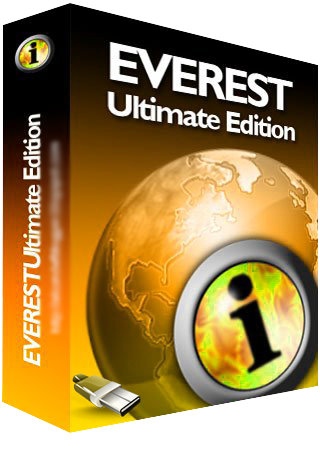 AnVir Task Manager — безкоштовна системна утиліта, що дозволяє контролювати все, що запущено на комп’ютері, а також пропонує інші зручні інструменти для налаштування комп’ютера.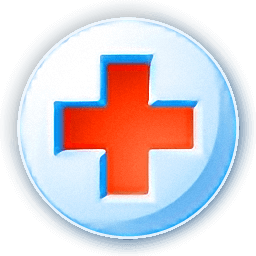 Унікальна властивість AnVir Task Manager полягає в тому, що він надає детальну інформацію про роботу системи і, а також має велику кількість інструментів для управління Windows. Для того, щоб замінити всі функції AnVir Task Manager, доведеться встановити близько 10 різних програм.CCleaner — відмінний чистильник Досить популярна програма-оптимізатор, заслужено вважається однією з найбільш застосовуваних серед початківців користувачів. Софт цілком успішно справляється з виправленням помилок в реєстрі, швидко і якісно виконує очищення дискового простору, а ряд додаткових інтегрованих додатків дозволяє домогтися від ПК максимальної продуктивності.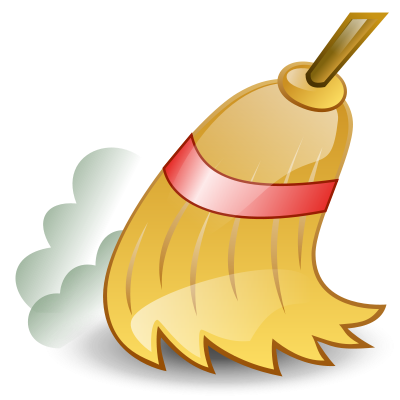 Активуйте першу вкладку — «Очищення». З вашого жорсткого диска будуть видалені тимчасові файли, порожні папки та інший цифровий сміття.Розділ «Реєстр» служить для того, щоб користувач міг навести порядок в системному журналі ОС.Перейшовши на вкладку «Сервіс» і скориставшись утилітою «Видалення програм», ви зможете коректно деінсталювати непотрібний софт. До речі, у розглянутому розділі присутня кнопка «Автозавантаження», де з особливою легкістю можна відредагувати пріоритетний список.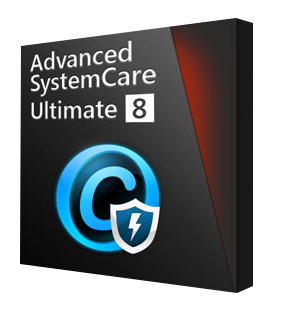 Advanced System Care  — велика програма для оптимізації комп’ютера. Прискорити комп’ютер до межі апаратних можливостей — саме на таке здатний представлений софт. Однак обмежуючим фактором щодо того, щоб прийняти даний продукт на озброєння, є тип. Advanced System Care — це платна програма. Втім, у користувача є 30 днів, щоб переконатися в доцільності такого придбання.При натисканні на вкладку «Догляд» перед користувачем відкривається великий список опціональних можливостей. При натисканні кнопки «Пуск» буде проведений запуск зазначених (галочкою) служб оптимізатора.Досить продумана програма, швидкодійна і, що особливо радує, проста в управлінні. Навіть початківець користувач без особливих труднощів розбереться, що до чого. Адже будь-який запускається процес супроводжується уточнюючою довідкою.Можливо, для когось із вас, шановний читачу, така фішка стане додатковим аргументом, коли ПК потрібна досконала оптимізація. Кращих програм для (комп’ютер або мобільний пристрій на Android OS — не суть важливо) комплексного обслуговування не так багато, і Advanced System Care 8 — одна з них. Серед усіх інших її виділяє ряд можливостей:Advanced System Care 8 забезпечений спеціальним модулем захисту.База інструментів приголомшує перспективністю її використання.Спеціальна утиліта «Турбо-прискорення» оперативно звільняє системні ресурси, правильно розставляючи пріоритети серед запущених додатків і фонових служб. 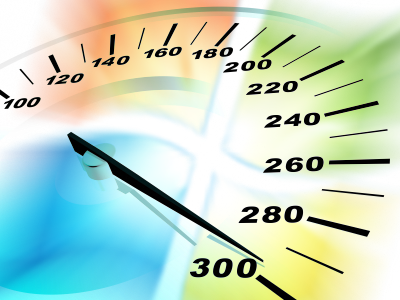 Нехай Щастить! 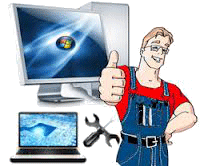 